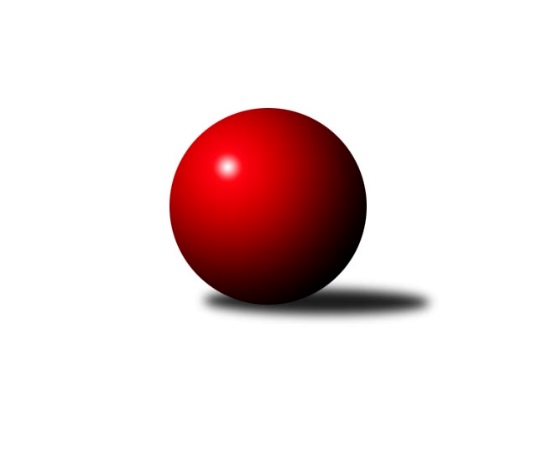 Č.4Ročník 2017/2018	28.10.2017Nejlepšího výkonu v tomto kole: 3192 dosáhlo družstvo: KK Mor.Slávia Brno2. KLZ B 2017/2018Výsledky 4. kolaSouhrnný přehled výsledků:TJ Sokol Husovice	- KK Zábřeh	2:6	3116:3127	13.0:11.0	28.10.KK Vyškov	- TJ ČKD Blansko˝B˝	7:1	3095:2936	19.0:5.0	28.10.SK Baník Ratiškovice	- TJ Sokol Luhačovice	5:3	3163:3121	12.0:12.0	28.10.HKK Olomouc ˝B˝	- KK Mor.Slávia Brno	2:6	3103:3192	10.0:13.0	28.10.Tabulka družstev:	1.	KK Zábřeh	4	4	0	0	27.0 : 5.0 	60.0 : 36.0 	 3187	8	2.	KK Mor.Slávia Brno	4	2	1	1	17.0 : 15.0 	50.0 : 44.0 	 3144	5	3.	TJ Sokol Husovice	4	2	0	2	15.0 : 17.0 	49.0 : 45.0 	 3169	4	4.	HKK Olomouc ˝B˝	4	2	0	2	15.0 : 17.0 	44.0 : 51.0 	 3139	4	5.	SK Baník Ratiškovice	3	1	1	1	11.0 : 13.0 	28.0 : 43.0 	 3132	3	6.	KK PSJ Jihlava	3	1	0	2	11.0 : 13.0 	37.0 : 34.0 	 3166	2	7.	KK Vyškov	3	1	0	2	11.0 : 13.0 	36.0 : 36.0 	 3064	2	8.	TJ ČKD Blansko˝B˝	3	1	0	2	9.0 : 15.0 	30.0 : 42.0 	 3049	2	9.	TJ Sokol Luhačovice	4	1	0	3	12.0 : 20.0 	46.0 : 49.0 	 3146	2Podrobné výsledky kola:	 TJ Sokol Husovice	3116	2:6	3127	KK Zábřeh	Markéta Gabrhelová	135 	 149 	 125 	114	523 	 3:1 	 479 	 116	126 	 119	118	Kamila Chládková	Eliška Kubáčková	142 	 124 	 133 	138	537 	 2:2 	 545 	 123	143 	 145	134	Dana Wiedermannová	Anna Mašláňová	140 	 144 	 115 	130	529 	 2:2 	 540 	 138	131 	 140	131	Lenka Horňáková	Monika Wajsarová	119 	 123 	 125 	117	484 	 1:3 	 531 	 131	144 	 146	110	Romana Švubová	Lucie Kelpenčevová	151 	 131 	 122 	120	524 	 3:1 	 507 	 134	125 	 129	119	Lenka Kubová	Ivana Pitronová	155 	 128 	 112 	124	519 	 2:2 	 525 	 130	134 	 143	118	Jitka Killarovározhodčí: Nejlepší výkon utkání: 545 - Dana Wiedermannová	 KK Vyškov	3095	7:1	2936	TJ ČKD Blansko˝B˝	Lenka Wognitschová	122 	 140 	 130 	133	525 	 3:1 	 466 	 125	98 	 119	124	Ivana Hrouzová	Tereza Vidlářová	133 	 123 	 122 	117	495 	 4:0 	 463 	 127	114 	 115	107	Eliška Petrů	Pavla Fialová	145 	 135 	 115 	126	521 	 3:1 	 504 	 140	124 	 125	115	Naděžda Musilová	Elena Fürstenová	131 	 102 	 110 	137	480 	 2:2 	 500 	 128	107 	 129	136	Šárka Palková	Monika Anderová	141 	 136 	 151 	120	548 	 3:1 	 521 	 120	129 	 125	147	Soňa Daňková	Jana Vejmolová	135 	 127 	 120 	144	526 	 4:0 	 482 	 114	117 	 110	141	Dana Musilovározhodčí: Nejlepší výkon utkání: 548 - Monika Anderová	 SK Baník Ratiškovice	3163	5:3	3121	TJ Sokol Luhačovice	Martina Šupálková	145 	 134 	 121 	129	529 	 2:2 	 506 	 124	115 	 125	142	Monika Hubíková	Monika Niklová	147 	 121 	 132 	123	523 	 3:1 	 482 	 137	122 	 105	118	Šárka Nováková	Sára Zálešáková	115 	 124 	 121 	135	495 	 1:3 	 530 	 111	138 	 133	148	Ludmila Pančochová	Kristýna Košuličová	144 	 124 	 127 	110	505 	 1:3 	 503 	 118	130 	 130	125	Zdenka Svobodová	Hana Beranová	141 	 127 	 125 	144	537 	 1:3 	 553 	 148	141 	 127	137	Hana Krajíčková	Dana Tomančáková	139 	 150 	 142 	143	574 	 4:0 	 547 	 137	142 	 133	135	Lenka Menšíkovározhodčí: Nejlepší výkon utkání: 574 - Dana Tomančáková	 HKK Olomouc ˝B˝	3103	2:6	3192	KK Mor.Slávia Brno	Hana Malíšková	122 	 115 	 128 	125	490 	 0.5:3.5 	 510 	 127	115 	 129	139	Lenka Kričinská	Denisa Hamplová	119 	 137 	 136 	116	508 	 0:4 	 585 	 132	154 	 152	147	Monika Rusňáková	Šárka Tögelová	105 	 123 	 147 	128	503 	 3:1 	 493 	 128	119 	 126	120	Jitka Žáčková	Lenka Pouchlá	118 	 142 	 142 	128	530 	 3:1 	 504 	 130	128 	 124	122	Pavlína Březinová	Silvie Vaňková	125 	 133 	 132 	139	529 	 2:2 	 541 	 124	122 	 147	148	Romana Sedlářová	Jaroslava Havranová	131 	 137 	 147 	128	543 	 2:2 	 559 	 147	123 	 143	146	Martina Dosedlovározhodčí: Nejlepší výkon utkání: 585 - Monika RusňákováPořadí jednotlivců:	jméno hráče	družstvo	celkem	plné	dorážka	chyby	poměr kuž.	Maximum	1.	Jana Braunová 	KK PSJ Jihlava	579.00	378.3	200.7	2.0	3/3	(618)	2.	Eliška Kubáčková 	TJ Sokol Husovice	568.83	372.0	196.8	1.7	3/3	(605)	3.	Jana Vejmolová 	KK Vyškov	560.25	366.8	193.5	3.3	2/2	(573)	4.	Monika Rusňáková 	KK Mor.Slávia Brno	554.75	369.0	185.8	6.5	2/3	(585)	5.	Jitka Killarová 	KK Zábřeh	551.33	363.0	188.3	3.0	3/3	(575)	6.	Silvie Vaňková 	HKK Olomouc ˝B˝	550.67	367.3	183.3	2.0	3/3	(565)	7.	Lenka Horňáková 	KK Zábřeh	545.33	356.5	188.8	5.7	3/3	(571)	8.	Dana Tomančáková 	SK Baník Ratiškovice	544.67	370.3	174.3	8.7	3/3	(574)	9.	Lenka Menšíková 	TJ Sokol Luhačovice	536.00	359.0	177.0	8.0	3/3	(552)	10.	Lucie Kelpenčevová 	TJ Sokol Husovice	535.83	357.3	178.5	3.8	3/3	(547)	11.	Monika Niklová 	SK Baník Ratiškovice	534.33	373.3	161.0	7.7	3/3	(552)	12.	Soňa Daňková 	TJ ČKD Blansko˝B˝	534.25	359.8	174.5	3.0	2/2	(560)	13.	Lenka Pouchlá 	HKK Olomouc ˝B˝	533.50	351.3	182.2	4.5	3/3	(569)	14.	Martina Dosedlová 	KK Mor.Slávia Brno	533.33	353.0	180.3	5.7	3/3	(559)	15.	Hana Malíšková 	HKK Olomouc ˝B˝	533.00	355.7	177.3	5.8	3/3	(562)	16.	Ivana Pitronová 	TJ Sokol Husovice	532.75	352.8	180.0	4.8	2/3	(554)	17.	Hana Beranová 	SK Baník Ratiškovice	531.67	364.3	167.3	5.7	3/3	(545)	18.	Romana Sedlářová 	KK Mor.Slávia Brno	529.33	356.0	173.3	4.5	3/3	(569)	19.	Šárka Dvořáková 	KK PSJ Jihlava	529.33	359.0	170.3	5.0	3/3	(543)	20.	Hana Krajíčková 	TJ Sokol Luhačovice	529.25	361.3	168.0	4.3	2/3	(553)	21.	Naděžda Musilová 	TJ ČKD Blansko˝B˝	529.25	361.3	168.0	7.3	2/2	(566)	22.	Romana Švubová 	KK Zábřeh	529.00	351.7	177.3	5.8	3/3	(553)	23.	Šárka Nováková 	TJ Sokol Luhačovice	527.67	354.5	173.2	4.8	3/3	(568)	24.	Kamila Chládková 	KK Zábřeh	527.33	359.8	167.5	6.2	3/3	(557)	25.	Anna Mašláňová 	TJ Sokol Husovice	526.50	360.3	166.3	3.0	2/3	(531)	26.	Pavlína Březinová 	KK Mor.Slávia Brno	524.50	355.2	169.3	5.8	3/3	(563)	27.	Eva Rosendorfská 	KK PSJ Jihlava	524.00	352.0	172.0	4.7	3/3	(571)	28.	Ludmila Pančochová 	TJ Sokol Luhačovice	524.00	356.7	167.3	4.7	3/3	(530)	29.	Zdenka Svobodová 	TJ Sokol Luhačovice	523.00	353.3	169.7	7.2	3/3	(544)	30.	Lenka Kubová 	KK Zábřeh	522.00	356.3	165.7	7.0	3/3	(545)	31.	Monika Hubíková 	TJ Sokol Luhačovice	521.67	358.7	163.0	8.0	3/3	(545)	32.	Martina Šupálková 	SK Baník Ratiškovice	521.00	347.0	174.0	6.3	3/3	(529)	33.	Karolína Derahová 	KK PSJ Jihlava	519.00	355.7	163.3	10.7	3/3	(551)	34.	Petra Dočkalová 	KK PSJ Jihlava	518.50	359.5	159.0	3.5	2/3	(521)	35.	Jaroslava Havranová 	HKK Olomouc ˝B˝	514.17	348.7	165.5	3.0	3/3	(543)	36.	Jitka Žáčková 	KK Mor.Slávia Brno	514.17	348.7	165.5	5.7	3/3	(539)	37.	Markéta Gabrhelová 	TJ Sokol Husovice	514.17	362.7	151.5	9.8	3/3	(523)	38.	Andrea Katriňáková 	TJ Sokol Luhačovice	513.75	358.8	155.0	9.5	2/3	(539)	39.	Katrin Valuchová 	TJ Sokol Husovice	512.00	348.0	164.0	10.5	2/3	(541)	40.	Dana Wiedermannová 	KK Zábřeh	511.67	347.0	164.7	9.2	3/3	(548)	41.	Simona Matulová 	KK PSJ Jihlava	508.50	362.0	146.5	10.0	2/3	(511)	42.	Kristýna Košuličová 	SK Baník Ratiškovice	506.67	349.3	157.3	8.7	3/3	(544)	43.	Šárka Tögelová 	HKK Olomouc ˝B˝	503.67	337.5	166.2	10.7	3/3	(549)	44.	Lenka Kričinská 	KK Mor.Slávia Brno	503.00	353.3	149.7	8.7	3/3	(515)	45.	Monika Wajsarová 	TJ Sokol Husovice	502.33	354.8	147.5	6.8	3/3	(549)	46.	Pavla Fialová 	KK Vyškov	502.00	353.5	148.5	7.5	2/2	(521)	47.	Lenka Wognitschová 	KK Vyškov	501.25	344.3	157.0	6.5	2/2	(525)	48.	Elena Fürstenová 	KK Vyškov	501.25	350.3	151.0	13.3	2/2	(526)	49.	Denisa Hamplová 	HKK Olomouc ˝B˝	500.67	340.3	160.3	8.7	3/3	(508)	50.	Ilona Olšáková 	KK Mor.Slávia Brno	497.50	334.0	163.5	8.5	2/3	(506)	51.	Ivana Hrouzová 	TJ ČKD Blansko˝B˝	495.25	347.5	147.8	7.5	2/2	(540)	52.	Tereza Vidlářová 	KK Vyškov	491.25	335.3	156.0	10.0	2/2	(496)	53.	Eliška Petrů 	TJ ČKD Blansko˝B˝	490.25	338.0	152.3	9.3	2/2	(520)	54.	Dana Musilová 	TJ ČKD Blansko˝B˝	486.75	346.8	140.0	10.0	2/2	(498)		Monika Anderová 	KK Vyškov	538.00	360.5	177.5	10.0	1/2	(548)		Lenka Kalová  st.	TJ ČKD Blansko˝B˝	525.50	340.5	185.0	4.0	1/2	(527)		Marie Chmelíková 	HKK Olomouc ˝B˝	525.00	348.0	177.0	13.0	1/3	(525)		Michaela Žáčková 	KK PSJ Jihlava	521.00	361.0	160.0	9.0	1/3	(521)		Jana Macková 	SK Baník Ratiškovice	506.00	357.0	149.0	12.0	1/3	(506)		Šárka Palková 	TJ ČKD Blansko˝B˝	500.00	366.0	134.0	12.0	1/2	(500)		Sára Zálešáková 	SK Baník Ratiškovice	495.00	343.0	152.0	4.0	1/3	(495)		Hana Konečná 	TJ Sokol Luhačovice	487.00	319.0	168.0	7.0	1/3	(487)		Tereza Hykšová 	SK Baník Ratiškovice	481.00	333.0	148.0	14.0	1/3	(481)		Jana Nytrová 	KK Vyškov	478.00	323.0	155.0	10.0	1/2	(478)		Šárka Vacková 	KK PSJ Jihlava	469.00	327.0	142.0	7.0	1/3	(469)Sportovně technické informace:Starty náhradníků:registrační číslo	jméno a příjmení 	datum startu 	družstvo	číslo startu
Hráči dopsaní na soupisku:registrační číslo	jméno a příjmení 	datum startu 	družstvo	Program dalšího kola:5. kolo4.11.2017	so	10:00	TJ Sokol Luhačovice - KK Zábřeh	4.11.2017	so	11:00	KK Mor.Slávia Brno - TJ Sokol Husovice	4.11.2017	so	12:45	TJ ČKD Blansko˝B˝ - KK PSJ Jihlava	4.11.2017	so	14:00	SK Baník Ratiškovice - KK Vyškov	Nejlepší šestka kola - absolutněNejlepší šestka kola - absolutněNejlepší šestka kola - absolutněNejlepší šestka kola - absolutněNejlepší šestka kola - dle průměru kuželenNejlepší šestka kola - dle průměru kuželenNejlepší šestka kola - dle průměru kuželenNejlepší šestka kola - dle průměru kuželenNejlepší šestka kola - dle průměru kuželenPočetJménoNázev týmuVýkonPočetJménoNázev týmuPrůměr (%)Výkon1xMonika RusňákováMS Brno5851xMonika RusňákováMS Brno111.555851xDana TomančákováRatiškovice5741xDana TomančákováRatiškovice109.965741xMartina DosedlováMS Brno5591xMartina DosedlováMS Brno106.65591xHana KrajíčkováLuhačovice5531xHana KrajíčkováLuhačovice105.935531xMonika AnderováVyškov A5481xDana WiedermannováZábřeh105.715451xLenka MenšíkováLuhačovice5471xLenka MenšíkováLuhačovice104.79547